Об утверждении целевой программы поддержки малого и среднего предпринимательства Тбилисского сельского поселения Тбилисского района на 2017 годВ  целях создания и обеспечения благоприятных условий для развития малого и среднего предпринимательства в Тбилисском сельском поселении Тбилисского района, в соответствии с Федеральным законом от 24 июля 2007 года № 209-ФЗ «О развитии малого и среднего предпринимательства в Российской Федерации»,  руководствуясь статьями 32, 66 устава Тбилисского сельского поселения  Тбилисского района, п о с т а н о в л я ю:1. Утвердить целевую программу поддержки малого и среднего предпринимательства Тбилисского сельского поселения Тбилисского района на 2017 год (прилагается).	2. Контроль за выполнением настоящего постановления оставляю за собой.	3. Постановление вступает в силу со дня его обнародования.Исполняющий обязанности главы Тбилисского сельского поселенияТбилисского района                                                                              В.А. Чвикалов        		                                                               ПРИЛОЖЕНИЕ                                                                                     УТВЕРЖДЕНО						          постановлением  администрации                                                                                 Тбилисского сельского							   поселения Тбилисского района							          от 01.03. 2017 г. № 77целевая программа поддержки малого и среднегопредпринимательства Тбилисского сельского поселения Тбилисского района          на 2017 годПАСПОРТЦелевой программы поддержки малого и среднего предпринимательства  Тбилисского сельского поселения Тбилисского района на 2017 год	1. Содержание проблемы и обоснование необходимости её решения программными методами	Развитие малого и среднего предпринимательства является одним из значимых направлений деятельности органов местного самоуправления Тбилисского сельского поселения Тбилисского района в обеспечении социально-экономического развития территории, решении социальных проблем.	Администрацией Тбилисского сельского поселения Тбилисского района ведется работа по формированию благоприятного предпринимательского климата и созданию положительного образа предпринимателя в Тбилисском сельском поселении Тбилисского района.		Экономический эффект от деятельности малого и среднего предпринимательства оценивается с точки зрения его вклада в валовой продукт, повышения качества и конкурентоспособности производимых товаров и услуг, уровня диверсификации его деятельности, привлечения инвестиций в экономику, увеличения налоговых отчислений.	В то же время, в сфере малого и среднего предпринимательства в Тбилисском сельском поселении Тбилисского района имеются нерешенные проблемы, решение которых возможно  с использованием программного метода:сложность «выживания» начинающих субъектов малого предпринимательства;недоступность специализированных консультаций для субъектов малого и среднего предпринимательства;недостаток квалифицированных кадров у субъектов малого и среднего предпринимательства.	Целевая программа поддержки малого и среднего предпринимательства в Тбилисском сельском поселении Тбилисского района на 2017 год, направленная на достижение целей и задач развития системы малого и среднего предпринимательства в Тбилисском сельском поселении Тбилисского района, позволит согласовывать и координировать совместные действия органов местного самоуправления, предпринимательских структур, общественных объединений.	Программное планирование развития системы малого и среднего предпринимательства в Тбилисском сельском поселении Тбилисского района вызвано тем, что необходимо значительное увеличение темпов развития сферы малого и среднего предпринимательства в Тбилисском сельском поселении Тбилисского района. Эта проблема требует комплексного решения, для которого необходима межотраслевая и межтерриториальная координация, согласованные действия по использованию кадровых, материальных, финансовых, информационных и других ресурсов.	Комплексное решение проблемы с использованием программного метода позволит в более короткие сроки достичь существенных результатов и обеспечить экономическую, бюджетную, а также социальную эффективность развития малого и среднего предпринимательства.2. Основные цели, задачи и сроки выполнения Программы	Основной целью Программы является создание благоприятных социально-экономических условий для устойчивого развития малого и среднего предпринимательства, повышения эффективности работы малых и средних предприятий и индивидуальных предпринимателей, расширения сфер их деятельности, обеспечивающих: рост численности занятых в секторе малого и среднего предпринимательства, доходов и уровня социальной защищенности работников сферы малого и среднего предпринимательства;увеличение доли малого и среднего бизнеса в формировании оборота продукции, работ и услуг в Тбилисском сельском поселении Тбилисского района;рост налоговых поступлений;формирование экономически активного среднего класса.Первоочередной задачей Программы является создание механизмов поддержки, которые должны обеспечивать равные возможности для развития субъектов малого и среднего предпринимательства на территории Тбилисском сельском поселении Тбилисского района.Для достижения поставленной цели предусматривается решение следующих основных задач:совершенствование внешней среды для развития малого и среднего предпринимательства;сокращение административных барьеров при осуществлении деятельности субъектами малого и среднего предпринимательства;повышение эффективности работы существующей инфраструктуры поддержки малого и среднего предпринимательства, её дальнейшее развитие;информационно-аналитическое обеспечение деятельности субъектов малого и среднего предпринимательства, развитие системы информационно-консультационных услуг;стимулирование кооперации между крупным, средним и малым бизнесом;повышение образовательного уровня, предпринимательской культуры и активности субъектов малого и среднего бизнеса.Сроки реализации Программы: 2017 год.3. Механизм реализации ПрограммыРеализация Программы осуществляется посредством взаимодействия органов местного самоуправления Тбилисского сельского поселения Тбилисского района, коммерческих и некоммерческих организаций, объектов инфраструктуры поддержки малого и среднего предпринимательства, общественных объединений малого и среднего предпринимательства, ГУ «Центр занятости населения Тбилисского района».4. Источники финансирования ПрограммыИсточником финансирования Программы являются средства местного бюджета. Порядок финансирования и реализации мероприятий, осуществляемых за счет средств местного бюджета, устанавливается нормативными правовыми актами администрации Тбилисского сельского поселения Тбилисского района.5. Организация управления Программой и контроль за ходом её исполнения	Организацию и управление ходом работ по выполнению Программы осуществляет администрация Тбилисского сельского поселения Тбилисского района. Указанные в Программе исполнители несут ответственность за своевременное и качественное исполнение программных мероприятий, целевое и эффективное использование средств местного бюджета, выделяемых на их реализацию.	Администрация Тбилисского сельского поселения Тбилисского района по мере необходимости уточняет целевые показатели и затраты по программным мероприятиям, механизм реализации Программы, состав исполнителей с учетом выделяемых на её реализацию финансовых средств.Контроль за ходом исполнения Программы осуществляют:- Совет Тбилисского сельского поселения Тбилисского района; - администрация Тбилисского сельского поселения Тбилисского района;6. Оценка социально-экономической эффективности Программы	В результате реализации мероприятий Программы в 2017 году планируется получить следующие социальные результаты:- гармонизацию общественных отношений через развитие социального партнерства между властью, предпринимателями и наёмными работниками;- насыщение потребительского рынка качественными товарами и услугами, обеспечение конкурентоспособности продукции местных производителей;- укрепление социального статуса, повышение имиджа предпринимательства; - дальнейшее формирование среднего класса,  способствующего социально-политической стабильности в обществе.7. Перечень мероприятий ПрограммыИсполняющий обязанности главы Тбилисского сельского поселенияТбилисского района                                                                              В.А. Чвикалов        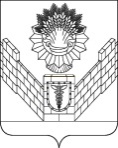 АДМИНИСТРАЦИЯ ТБИЛИССКОГО СЕЛЬСКОГО ПОСЕЛЕНИЯ ТБИЛИССКОГО РАЙОНАПОСТАНОВЛЕНИЕот 01.03.2017                                                                                                       № 77ст-ца  ТбилисскаяНаименование программыцелевая программа поддержки малого и среднего предпринимательства в Тбилисском сельском поселении Тбилисского района на 2017 год (далее – Программа)Основание для разработки ПрограммыФедеральный закон от 24 июля 2007 года № 209-ФЗ «О развитии малого и среднего предпринимательства в Российской Федерации», Закон Краснодарского края от    4 апреля 2008 года № 1448-КЗ «О развитии малого и среднего предпринимательства в Краснодарском крае»Разработчик Программыадминистрация Тбилисского сельского поселения Тбилисского районаЗаказчик Программыадминистрация Тбилисского сельского поселения Тбилисского районаКоординатор Программыадминистрация Тбилисского сельского поселения Тбилисского районаИсполнители мероприятий Программыадминистрация Тбилисского сельского поселения Тбилисского района;Основные цели Программысоздание и обеспечение благоприятных социально-экономических условий для развития малого и среднего предпринимательства, способствующих росту уровня социально-экономического развития сельского поселения, занятости населения, формированию экономически активного среднего класса Задачи Программысовершенствование внешней среды для развития малого предпринимательства;развитие инфраструктуры поддержки малого предпринимательства;информационно-консультационное обеспечение деятельности субъектов малого и среднего предпринимательства;содействие субъектам малого и среднего предпринимательства в переподготовке и повышении квалификации кадров;снижение административных барьеров, препятствующих эффективному функционированию и развитию малого и среднего предпринимательстваСрок реализации Программы2017 годОбъемы и источники финансирования Программыобъем финансирования Программы за счет средств  местного бюджета составляет 26 тыс. руб.Контроль за выполнением Программыадминистрация Тбилисского сельского поселения Тбилисского района;Совет Тбилисского сельского поселения Тбилисского района№п/пНаименование мероприятияСрок исполненияИсполнительОбъем финансирования из бюджета Тбилисского сельского поселения, тыс. руб.№п/пНаименование мероприятияСрок исполненияИсполнитель2017 год123451. Совершенствование внешней среды для развития малого и среднего предпринимательства1. Совершенствование внешней среды для развития малого и среднего предпринимательства1. Совершенствование внешней среды для развития малого и среднего предпринимательства1. Совершенствование внешней среды для развития малого и среднего предпринимательства1. Совершенствование внешней среды для развития малого и среднего предпринимательства1.1Подготовка информационных материалов по вопросам развития малого и среднего предпринимательства  В течение всего периодаАдминистрация Тбилисского сельского поселения Тбилисского района61.2Чествования предпринимателей принимающих активное участие в экономике Тбилисского сельского поселения Тбилисского районаЕжегодноАдминистрация Тбилисского сельского поселения Тбилисского района20,01.3 Организация и проведение конференций,  семинаров, «круглых столов» по актуальным вопросам ведения  предпринимательской деятельностиПо мере необходимости Администрация Тбилисского сельского поселения Тбилисского района-1.4Проведение совещаний с участием представителей малого и среднего бизнеса и представителей муниципальных, краевых и федеральных контролирующих службЕжеквартальноАдминистрация Тбилисского сельского поселения Тбилисского района-1.5Актуализация базы данных о субъектах малого и среднего предпринимательства по отраслям и сферам деятельности В течение всего периодаАдминистрация Тбилисского сельского поселения Тбилисского района-Развитие инфраструктуры поддержки малого предпринимательстваРазвитие инфраструктуры поддержки малого предпринимательстваРазвитие инфраструктуры поддержки малого предпринимательстваРазвитие инфраструктуры поддержки малого предпринимательстваРазвитие инфраструктуры поддержки малого предпринимательства2.1Оказание содействия общественной организации «Общество поддержки и защиты прав предпринимателей Тбилисского района»  В течение всего периодаАдминистрация Тбилисского сельского поселения Тбилисского района-3. Реализация кредитно-финансовых механизмов поддержки субъектов малого предпринимательства3. Реализация кредитно-финансовых механизмов поддержки субъектов малого предпринимательства3. Реализация кредитно-финансовых механизмов поддержки субъектов малого предпринимательства3. Реализация кредитно-финансовых механизмов поддержки субъектов малого предпринимательства3. Реализация кредитно-финансовых механизмов поддержки субъектов малого предпринимательства3.1           Повышение финансовой грамотности субъектов малого и среднего предпринимательства в части привлечения инвестиций с помощью инструментов финансового и фондового рынка и страхования бизнесаВ течение всего периодаАдминистрация Тбилисского сельского поселения Тбилисского района-4. Информационная, правовая и консультационная поддержка малого предпринимательства4. Информационная, правовая и консультационная поддержка малого предпринимательства4. Информационная, правовая и консультационная поддержка малого предпринимательства4. Информационная, правовая и консультационная поддержка малого предпринимательства4. Информационная, правовая и консультационная поддержка малого предпринимательства4.1Осуществление бесплатной информационно-методической помощи субъектам предпринимательства по вопросам, связанным с осуществлением ими предпринимательской деятельностиПо мере обращения субъектов малого и среднего бизнесаАдминистрация Тбилисского сельского поселения Тбилисского района-4.2Проведение «дня открытых дверей для малого бизнеса»ЕжемесячноАдминистрация Тбилисского сельского поселения Тбилисского района, -Содействие выставочно-ярмарочной деятельности субъектов малого предпринимательстваСодействие выставочно-ярмарочной деятельности субъектов малого предпринимательстваСодействие выставочно-ярмарочной деятельности субъектов малого предпринимательстваСодействие выставочно-ярмарочной деятельности субъектов малого предпринимательстваСодействие выставочно-ярмарочной деятельности субъектов малого предпринимательства5.1Организация участия субъектов малого предпринимательства в ярморочно-выставочных мероприятияхПо мере организации выставок и других мероприятийАдминистрация Тбилисского сельского поселения Тбилисского района-5.2Подготовка и проведение районной выставки продукции, выпускаемой малыми, средними предприятиями и предпринимателями Тбилисского сельского поселения Тбилисского районаЕжегодноАдминистрация Тбилисского сельского поселения Тбилисского района-Итого по Программе26